 من جامعة بنها: السفير الياباني يعلن عن مبادرة تعليمية لتدريب وتأهيل الشباب تنطلق بزيارة السيسى لليابان أكد السفير اليابانى بالقاهرة تاكيهيروكاجوا أن ملف التعليم والتدريب وتأهيل الشباب على رأس جدول أعمال زيارة الرئيس السيسى إلي طوكيو خلال شهر مارس المقبل، وأعلن السفير اليابانى خلال زيارته إلي جامعة بنها بحضور الدكتور/ على شمس الدين - رئيس الجامعة والدكتور/ جمال إسماعيل - نائب رئيس الجامعة لشئون خدمة المجتمع، والدكتور/ سليمان مصطفى - نائب رئيس الجامعة لشئون التعليم والطلاب، والدكتور هشام أبو العينين - نائب رئيس الجامعة لشئون الدراسات العليا، عن انطلاق مبادرة تعليمية ضخمة خلال الزيارة تساهم في حل مشاكل الشباب المصري وتوفير فرص عمل جديدة من خلال تمويل سلسلة من المشروعات التنموية في مجال الطاقة الشمسية ومزارع الرياح والاستخدام الآمن للفحم.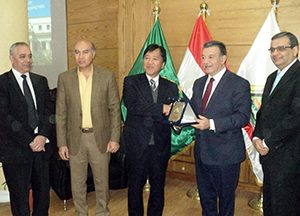 وأشار السفير إلي اهتمام الجانب الياباني بالمساهمة في مواجهة التحديات التى تواجه التعليم في مصر وتمكين الشباب وتدريب الطلاب والباحثين تدريباً أكاديمياً وعمل مبادرات مشتركة تساهم في تشغيل الشباب وزيادة المنح الدراسية للتعليم والتدريب.وفي سياق متصل أضاف الدكتور/ على شمس الدين أن جامعة بنها قامت بتوقيع أربع اتفاقيات مع أربع جامعات يابانية هم جامعة جيفو، مياذاكى، أوساكا، طوكيو سيتم دعمها وتفعيلها بالإضافة إلي وجود بحوث علمية مشتركة بكافة المجالات وتدريب الباحثين.كما التقى السفير بعدد من أعضاء هيئة التدريس بجامعة بنها الحاصلين على الدكتوراه من الجامعات اليابانية واتحاد طلاب جامعة بنها، وأكد على حرص الحكومة اليابانية على تقديم كل الدعم للجامعات المصرية والعمل من خلال مشروعات مشتركة للتعليم والبحث العلمي وأن جامعة بنها مرشحة للشراكة مع الجامعات اليابانية لما حققته من تقدم كبير على المستوي الدولي.وقال تاكيهيروكاجوا: أنه قام بزيارة إلي ديوان عام محافظة القليوبية والتقى بالدكتور رضا فرحات محافظ القليوبية لزيادة التعاون بين الجانب الياباني والمؤسسات المصرية وعمل بروتوكول تعاون بين الشركات الخاصة بالمحافظة لتوفير فرص عمل للشباب والاهتمام بالتعليم الفني.